An den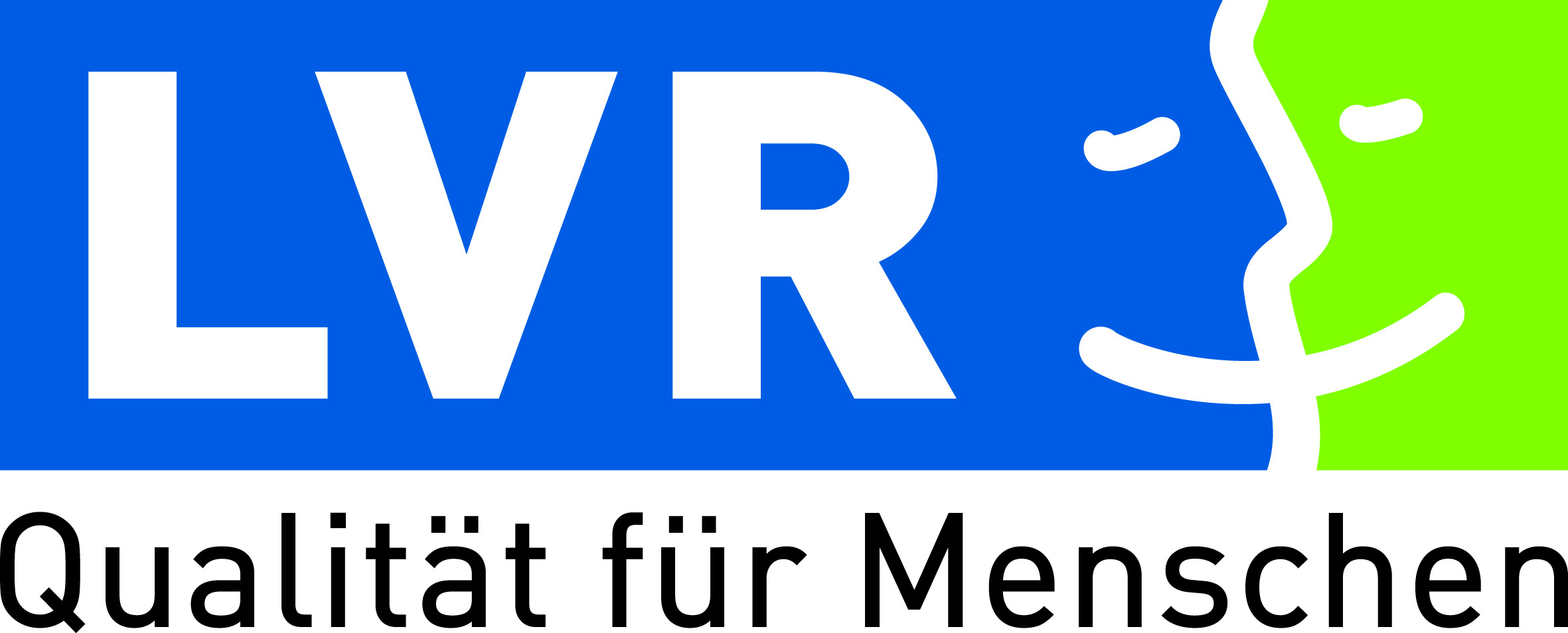 Landschaftsverband RheinlandLVR-Fachbereich Regionale KulturarbeitMuseumsberatungDezernat 950663 KölnMit der Unterzeichnung dieses Antrags gibt der Antragsteller bzw. Projektträger folgende rechtsverbindliche Erklärung ab:Die Förderrichtlinien für die LVR-Museumsförderung sowie die Allgemeinen Nebenbestimmungen für Zuwendungen im Rahmen der LVR-Museumsförderung des Landschaftsverbandes Rheinland sind mir bekannt. Mit der Unterschrift wird bestätigt, dass die Beantragung, die Durchführung sowie der Abschluss des Projektes gemäß den Maßgaben und den Zielen der LVR-Museumsförderung erfolgen und diesen entsprechen. Fördermittel, die nicht entsprechend der Bestimmungen verwandt wurden sowie nicht benötigte Fördermittel, kommen nicht zur Auszahlung oder sind nach ggf. bereits erfolgter Auszahlung zu erstatten. Es besteht kein rechtlicher Anspruch auf eine Förderung durch den LVR.Antragsfristen sind jeweils der 15. Mai und der 15. November des Jahres, es gilt das Eingangsdatum beim LVR. (Im Fall von Förderungen erfolgen Bewilligungen voraussichtlich fünf bis sechs Monate nach Antragstellung.)Hinweis zur Ausnahme vom Refinanzierungsverbot (vorzeitiger Maßnahmenbeginn):Die Maßnahme darf vor Bewilligung der Förderung grundsätzlich nicht begonnen werden. Ist eine Entscheidung über die Bewilligung noch nicht möglich, kann die Bewilligungsbehörde bei Maßnahmen, die aus sachlichen oder wirtschaftlichen Gründen keinen Aufschub dulden, eine Ausnahme vom sog. Refinanzierungsverbot zulassen (Genehmigung des vorzeitigen Maßnahmenbeginns). Die Genehmigung eines vorzeitigen Maßnahmenbeginns ist schriftlich beim LVR zu beantragen (frühestens möglich ab Einreichung des Förderantrages) und zu begründen. Die Zustimmung zum vorzeitigen Maßnahmenbeginn begründet keinen Rechtsanspruch auf eine Förderung. Planungen und Untersuchungen gelten nicht als Beginn des Vorhabens, es sei denn, sie sind alleiniger Zweck der Förderung. Das Gleiche gilt für die Einholung von Vergleichsangeboten, die im Rahmen des Antragsverfahrens vorgelegt werden.Ansprechpartner*innen beim LVRFrau Dr. Baare (für Rheinland Nord): Stadt Düsseldorf, Stadt Duisburg, Stadt Krefeld, Stadt Mönchengladbach,Kreis Kleve, Rhein-Kreis-Neuss, Kreis Viersen, Kreis Wesel, LVR-ADR, LVR-ABR, LVR-ZMB, LVR-APX/RMX,LVR-NMWTel.: 0221/809 – 2035, Fax: 0221/8284 – 3268, E-Mail: heike.baare@lvr.deFrau Flamm (für Rheinland Nord/Ost): Stadt Essen, Stadt Leverkusen, Stadt Mülheim an der Ruhr, Stadt Ober-hausen, Stadt Remscheid, Stadt Solingen, Stadt Wuppertal, Kreis Mettmann, Oberbergischer Kreis, Rheinisch-Bergischer Kreis, LVR-FML, LVR-IMusTel.: 0221/809 – 2557, Fax: 0221/ 8284 – 1402, E-Mail: annika.flamm@lvr.deHerr Martini (für Rheinland Süd/West): StädteRegion Aachen, Bundesstadt Bonn, Stadt Köln, Kreis Düren, Rhein-Erft-Kreis, Kreis Euskirchen, Kreis Heinsberg, Rhein-Sieg-Kreis, LVR-FB 91, LVR-FB 92, LVR-LMB, LVR-MEM,LVR-BPM, Römerthermen Zülpich, LVR-AFZ, LVR-ILR, LVR-FMK, LVR-MiQua Tel.: 0221/809 – 2143, Fax: 0221/ 8284 – 1925, E-Mail: thilo.martini@lvr.deLVR-MuseumsförderungAntrag auf Zuwendungaus Mitteln der LVR-Museumsförderung desLandschaftsverbandes Rheinland (LVR)(elektronisch und schriftlich einzureichen)Ort/DatumName, Vorname (leserlich)         UnterschriftAntragsteller Ort/DatumName, Vorname (leserlich)         UnterschriftProjektträger (falls nicht mit Antragsteller identisch)Antrag eingegangen am        LVRProjektblatt des Landschaftsverbandes RheinlandLVR-FB Regionale Kulturarbeit, Museumsberatung, Dezernat 9, 50663 Köln www.museumsfoerderung.lvr.deProjektblatt des Landschaftsverbandes RheinlandLVR-FB Regionale Kulturarbeit, Museumsberatung, Dezernat 9, 50663 Köln www.museumsfoerderung.lvr.deProjektblatt des Landschaftsverbandes RheinlandLVR-FB Regionale Kulturarbeit, Museumsberatung, Dezernat 9, 50663 Köln www.museumsfoerderung.lvr.deProjektblatt des Landschaftsverbandes RheinlandLVR-FB Regionale Kulturarbeit, Museumsberatung, Dezernat 9, 50663 Köln www.museumsfoerderung.lvr.deProjektblatt des Landschaftsverbandes RheinlandLVR-FB Regionale Kulturarbeit, Museumsberatung, Dezernat 9, 50663 Köln www.museumsfoerderung.lvr.deProjektblatt des Landschaftsverbandes RheinlandLVR-FB Regionale Kulturarbeit, Museumsberatung, Dezernat 9, 50663 Köln www.museumsfoerderung.lvr.deProjektblatt des Landschaftsverbandes RheinlandLVR-FB Regionale Kulturarbeit, Museumsberatung, Dezernat 9, 50663 Köln www.museumsfoerderung.lvr.deProjektblatt des Landschaftsverbandes RheinlandLVR-FB Regionale Kulturarbeit, Museumsberatung, Dezernat 9, 50663 Köln www.museumsfoerderung.lvr.deProjektblatt des Landschaftsverbandes RheinlandLVR-FB Regionale Kulturarbeit, Museumsberatung, Dezernat 9, 50663 Köln www.museumsfoerderung.lvr.deAktenzeichen(nicht vom Antragsteller auszufüllen)MF-      Aktenzeichen(nicht vom Antragsteller auszufüllen)MF-      Aktenzeichen(nicht vom Antragsteller auszufüllen)MF-      Aktenzeichen(nicht vom Antragsteller auszufüllen)MF-      Aktenzeichen(nicht vom Antragsteller auszufüllen)MF-      Aktenzeichen(nicht vom Antragsteller auszufüllen)MF-      Aktenzeichen(nicht vom Antragsteller auszufüllen)MF-      Haushaltsjahr2024Projektbezeichnung	Projektbezeichnung	Projektbezeichnung	Projektbezeichnung	Projektbezeichnung	Projektbezeichnung	Projektbezeichnung	Projektbezeichnung	Projektbezeichnung	Projektbezeichnung	Projektbezeichnung	Projektbezeichnung	Projektbezeichnung	Projektbezeichnung	Projektbezeichnung	Projektbezeichnung	Projektbezeichnung	Gesamtkostendes ProjektesGesamtkostendes ProjektesGesamtkostendes ProjektesGesamtkostendes ProjektesHöhe der beimLVR beantragtenFörderungHöhe der beimLVR beantragtenFörderungHöhe der beimLVR beantragtenFörderungHöhe der beimLVR beantragtenFörderungHöhe der beimLVR beantragtenFörderungHöhe der beimLVR beantragtenFörderungHöhe der beimLVR beantragtenFörderung      €      €      €      €Höhe der beimLVR beantragtenFörderungHöhe der beimLVR beantragtenFörderungHöhe der beimLVR beantragtenFörderungHöhe der beimLVR beantragtenFörderungHöhe der beimLVR beantragtenFörderungHöhe der beimLVR beantragtenFörderungHöhe der beimLVR beantragtenFörderung      €      €      €      €      €      €      €      €      €      €      €Eigenmittel:         €                        zu erwartende Erlöse:        €Eigenmittel:         €                        zu erwartende Erlöse:        €Eigenmittel:         €                        zu erwartende Erlöse:        €Eigenmittel:         €                        zu erwartende Erlöse:        €Eigenmittel:         €                        zu erwartende Erlöse:        €Eigenmittel:         €                        zu erwartende Erlöse:        €Eigenmittel:         €                        zu erwartende Erlöse:        €Eigenmittel:         €                        zu erwartende Erlöse:        €Eigenmittel:         €                        zu erwartende Erlöse:        €Eigenmittel:         €                        zu erwartende Erlöse:        €Eigenmittel:         €                        zu erwartende Erlöse:        €Eigenmittel:         €                        zu erwartende Erlöse:        €Eigenmittel:         €                        zu erwartende Erlöse:        €Eigenmittel:         €                        zu erwartende Erlöse:        €Eigenmittel:         €                        zu erwartende Erlöse:        €Eigenmittel:         €                        zu erwartende Erlöse:        €Eigenmittel:         €                        zu erwartende Erlöse:        €DrittmittelfinanzierungDrittmittelfinanzierungDrittmittelfinanzierungDrittmittelfinanzierungDrittmittelfinanzierungbeantragt:       €beantragt:       €beantragt:       €beantragt:       €beantragt:       €beantragt:       €bewilligt:       €bewilligt:       €bewilligt:       €bewilligt:       €bewilligt:       €bewilligt:       €Durchführungsort(e) des FörderprojektesDurchführungsort(e) des FörderprojektesDurchführungsort(e) des FörderprojektesDurchführungsort(e) des FörderprojektesDurchführungsort(e) des FörderprojektesDurchführungsort(e) des FörderprojektesDurchführungsort(e) des FörderprojektesDurchführungsort(e) des FörderprojektesDurchführungsort(e) des FörderprojektesDurchführungsort(e) des FörderprojektesDurchführungsort(e) des FörderprojektesDurchführungsort(e) des FörderprojektesDurchführungsort(e) des FörderprojektesDurchführungsort(e) des FörderprojektesDurchführungsort(e) des FörderprojektesDurchführungsort(e) des FörderprojektesDurchführungsort(e) des FörderprojektesGeplanter ProjektbeginnGeplanter ProjektbeginnGeplanter ProjektbeginnGeplanter ProjektbeginnGeplanter ProjektbeginnLaufzeitLaufzeitLaufzeitLaufzeitLaufzeitLaufzeitLaufzeitProjektendeProjektendeProjektendeProjektendeProjektendeAblauf/Zeitplanung (kurze Erläuterung der geplanten Schritte)Ablauf/Zeitplanung (kurze Erläuterung der geplanten Schritte)Ablauf/Zeitplanung (kurze Erläuterung der geplanten Schritte)Ablauf/Zeitplanung (kurze Erläuterung der geplanten Schritte)Ablauf/Zeitplanung (kurze Erläuterung der geplanten Schritte)Ablauf/Zeitplanung (kurze Erläuterung der geplanten Schritte)Ablauf/Zeitplanung (kurze Erläuterung der geplanten Schritte)Ablauf/Zeitplanung (kurze Erläuterung der geplanten Schritte)Ablauf/Zeitplanung (kurze Erläuterung der geplanten Schritte)Ablauf/Zeitplanung (kurze Erläuterung der geplanten Schritte)Ablauf/Zeitplanung (kurze Erläuterung der geplanten Schritte)Ablauf/Zeitplanung (kurze Erläuterung der geplanten Schritte)Ablauf/Zeitplanung (kurze Erläuterung der geplanten Schritte)Ablauf/Zeitplanung (kurze Erläuterung der geplanten Schritte)Ablauf/Zeitplanung (kurze Erläuterung der geplanten Schritte)Ablauf/Zeitplanung (kurze Erläuterung der geplanten Schritte)Ablauf/Zeitplanung (kurze Erläuterung der geplanten Schritte)AntragstellerAntragstellerAntragstellerAntragstellerAntragstellerAntragstellerAntragstellerTel.:Name und AnschriftName und AnschriftName und AnschriftName und AnschriftName und AnschriftName und AnschriftName und AnschriftFax:Name und AnschriftName und AnschriftName und AnschriftName und AnschriftName und AnschriftName und AnschriftName und AnschriftE-Mail:Name und AnschriftName und AnschriftName und AnschriftName und AnschriftName und AnschriftName und AnschriftName und AnschriftAnsprechpartner*in:Überweisung erbeten aufÜberweisung erbeten aufÜberweisung erbeten aufKontoinhaberKontoinhaberKontoinhaberKontoinhaberKontoinhaberName des GeldinstitutesName des GeldinstitutesName des GeldinstitutesName des GeldinstitutesName des GeldinstitutesName des GeldinstitutesName des GeldinstitutesName des GeldinstitutesName des GeldinstitutesÜberweisung erbeten aufÜberweisung erbeten aufÜberweisung erbeten aufIBANIBANIBANIBANIBANIBANIBANIBANIBANIBANIBANIBANIBANIBANÜberweisung erbeten aufÜberweisung erbeten aufÜberweisung erbeten aufVerwendungszweckVerwendungszweckVerwendungszweckVerwendungszweckVerwendungszweckVerwendungszweckVerwendungszweckVerwendungszweckVerwendungszweckVerwendungszweckVerwendungszweckVerwendungszweckVerwendungszweckVerwendungszweckProjektträger (falls mit Antragsteller nicht identisch)Projektträger (falls mit Antragsteller nicht identisch)Projektträger (falls mit Antragsteller nicht identisch)Projektträger (falls mit Antragsteller nicht identisch)Projektträger (falls mit Antragsteller nicht identisch)Projektträger (falls mit Antragsteller nicht identisch)Projektträger (falls mit Antragsteller nicht identisch)Tel.:Name und AnschriftName und AnschriftName und AnschriftName und AnschriftName und AnschriftName und AnschriftName und AnschriftFax:Name und AnschriftName und AnschriftName und AnschriftName und AnschriftName und AnschriftName und AnschriftName und AnschriftE-MailName und AnschriftName und AnschriftName und AnschriftName und AnschriftName und AnschriftName und AnschriftName und AnschriftProjektleitung:Name und AnschriftName und AnschriftName und AnschriftName und AnschriftName und AnschriftName und AnschriftName und AnschriftBearbeiter*in:Vorsteuerabzugsberechtigung (Angabe mit ja / nein)Der Antragsteller ist für die geplante Maßnahme vorsteuerabzugsberechtigt:Der Projektträger ist für die geplante Maßnahme vorsteuerabzugsberechtigt:Vorsteuerabzugsberechtigung (Angabe mit ja / nein)Der Antragsteller ist für die geplante Maßnahme vorsteuerabzugsberechtigt:Der Projektträger ist für die geplante Maßnahme vorsteuerabzugsberechtigt:Vorsteuerabzugsberechtigung (Angabe mit ja / nein)Der Antragsteller ist für die geplante Maßnahme vorsteuerabzugsberechtigt:Der Projektträger ist für die geplante Maßnahme vorsteuerabzugsberechtigt:Vorsteuerabzugsberechtigung (Angabe mit ja / nein)Der Antragsteller ist für die geplante Maßnahme vorsteuerabzugsberechtigt:Der Projektträger ist für die geplante Maßnahme vorsteuerabzugsberechtigt:Vorsteuerabzugsberechtigung (Angabe mit ja / nein)Der Antragsteller ist für die geplante Maßnahme vorsteuerabzugsberechtigt:Der Projektträger ist für die geplante Maßnahme vorsteuerabzugsberechtigt:Vorsteuerabzugsberechtigung (Angabe mit ja / nein)Der Antragsteller ist für die geplante Maßnahme vorsteuerabzugsberechtigt:Der Projektträger ist für die geplante Maßnahme vorsteuerabzugsberechtigt:Vorsteuerabzugsberechtigung (Angabe mit ja / nein)Der Antragsteller ist für die geplante Maßnahme vorsteuerabzugsberechtigt:Der Projektträger ist für die geplante Maßnahme vorsteuerabzugsberechtigt:Vorsteuerabzugsberechtigung (Angabe mit ja / nein)Der Antragsteller ist für die geplante Maßnahme vorsteuerabzugsberechtigt:Der Projektträger ist für die geplante Maßnahme vorsteuerabzugsberechtigt:Vorsteuerabzugsberechtigung (Angabe mit ja / nein)Der Antragsteller ist für die geplante Maßnahme vorsteuerabzugsberechtigt:Der Projektträger ist für die geplante Maßnahme vorsteuerabzugsberechtigt:Vorsteuerabzugsberechtigung (Angabe mit ja / nein)Der Antragsteller ist für die geplante Maßnahme vorsteuerabzugsberechtigt:Der Projektträger ist für die geplante Maßnahme vorsteuerabzugsberechtigt:Vorsteuerabzugsberechtigung (Angabe mit ja / nein)Der Antragsteller ist für die geplante Maßnahme vorsteuerabzugsberechtigt:Der Projektträger ist für die geplante Maßnahme vorsteuerabzugsberechtigt:Vorsteuerabzugsberechtigung (Angabe mit ja / nein)Der Antragsteller ist für die geplante Maßnahme vorsteuerabzugsberechtigt:Der Projektträger ist für die geplante Maßnahme vorsteuerabzugsberechtigt:Vorsteuerabzugsberechtigung (Angabe mit ja / nein)Der Antragsteller ist für die geplante Maßnahme vorsteuerabzugsberechtigt:Der Projektträger ist für die geplante Maßnahme vorsteuerabzugsberechtigt:Vorsteuerabzugsberechtigung (Angabe mit ja / nein)Der Antragsteller ist für die geplante Maßnahme vorsteuerabzugsberechtigt:Der Projektträger ist für die geplante Maßnahme vorsteuerabzugsberechtigt:Vorsteuerabzugsberechtigung (Angabe mit ja / nein)Der Antragsteller ist für die geplante Maßnahme vorsteuerabzugsberechtigt:Der Projektträger ist für die geplante Maßnahme vorsteuerabzugsberechtigt: ja    nein ja    nein ja    nein ja    neinAllgemeine Informationen zum Haus 
(z. B. Sammlung, Trägerschaft, Betriebsstruktur etc.)Allgemeine Informationen zum Haus 
(z. B. Sammlung, Trägerschaft, Betriebsstruktur etc.)Allgemeine Informationen zum Haus 
(z. B. Sammlung, Trägerschaft, Betriebsstruktur etc.)Allgemeine Informationen zum Haus 
(z. B. Sammlung, Trägerschaft, Betriebsstruktur etc.)Allgemeine Informationen zum Haus 
(z. B. Sammlung, Trägerschaft, Betriebsstruktur etc.)Allgemeine Informationen zum Haus 
(z. B. Sammlung, Trägerschaft, Betriebsstruktur etc.)Allgemeine Informationen zum Haus 
(z. B. Sammlung, Trägerschaft, Betriebsstruktur etc.)Allgemeine Informationen zum Haus 
(z. B. Sammlung, Trägerschaft, Betriebsstruktur etc.)Allgemeine Informationen zum Haus 
(z. B. Sammlung, Trägerschaft, Betriebsstruktur etc.)Allgemeine Informationen zum Haus 
(z. B. Sammlung, Trägerschaft, Betriebsstruktur etc.)Allgemeine Informationen zum Haus 
(z. B. Sammlung, Trägerschaft, Betriebsstruktur etc.)Allgemeine Informationen zum Haus 
(z. B. Sammlung, Trägerschaft, Betriebsstruktur etc.)Allgemeine Informationen zum Haus 
(z. B. Sammlung, Trägerschaft, Betriebsstruktur etc.)Allgemeine Informationen zum Haus 
(z. B. Sammlung, Trägerschaft, Betriebsstruktur etc.)Allgemeine Informationen zum Haus 
(z. B. Sammlung, Trägerschaft, Betriebsstruktur etc.)Allgemeine Informationen zum Haus 
(z. B. Sammlung, Trägerschaft, Betriebsstruktur etc.)Allgemeine Informationen zum Haus 
(z. B. Sammlung, Trägerschaft, Betriebsstruktur etc.)Zielsetzung und Anlass des Vorhabens 
(kurze Beschreibung und Begründung)Zielsetzung und Anlass des Vorhabens 
(kurze Beschreibung und Begründung)Zielsetzung und Anlass des Vorhabens 
(kurze Beschreibung und Begründung)Zielsetzung und Anlass des Vorhabens 
(kurze Beschreibung und Begründung)Zielsetzung und Anlass des Vorhabens 
(kurze Beschreibung und Begründung)Zielsetzung und Anlass des Vorhabens 
(kurze Beschreibung und Begründung)Zielsetzung und Anlass des Vorhabens 
(kurze Beschreibung und Begründung)Zielsetzung und Anlass des Vorhabens 
(kurze Beschreibung und Begründung)Zielsetzung und Anlass des Vorhabens 
(kurze Beschreibung und Begründung)Zielsetzung und Anlass des Vorhabens 
(kurze Beschreibung und Begründung)Zielsetzung und Anlass des Vorhabens 
(kurze Beschreibung und Begründung)Zielsetzung und Anlass des Vorhabens 
(kurze Beschreibung und Begründung)Zielsetzung und Anlass des Vorhabens 
(kurze Beschreibung und Begründung)Zielsetzung und Anlass des Vorhabens 
(kurze Beschreibung und Begründung)Zielsetzung und Anlass des Vorhabens 
(kurze Beschreibung und Begründung)Zielsetzung und Anlass des Vorhabens 
(kurze Beschreibung und Begründung)Zielsetzung und Anlass des Vorhabens 
(kurze Beschreibung und Begründung)Ehrenamtliches Engagement(in Form und Umfang kurz auszuführen)   Ehrenamtliches Engagement(in Form und Umfang kurz auszuführen)   Ehrenamtliches Engagement(in Form und Umfang kurz auszuführen)   Ehrenamtliches Engagement(in Form und Umfang kurz auszuführen)   Ehrenamtliches Engagement(in Form und Umfang kurz auszuführen)   Ehrenamtliches Engagement(in Form und Umfang kurz auszuführen)   Ehrenamtliches Engagement(in Form und Umfang kurz auszuführen)   Ehrenamtliches Engagement(in Form und Umfang kurz auszuführen)   Ehrenamtliches Engagement(in Form und Umfang kurz auszuführen)   Ehrenamtliches Engagement(in Form und Umfang kurz auszuführen)   Ehrenamtliches Engagement(in Form und Umfang kurz auszuführen)   Ehrenamtliches Engagement(in Form und Umfang kurz auszuführen)   Ehrenamtliches Engagement(in Form und Umfang kurz auszuführen)   Ehrenamtliches Engagement(in Form und Umfang kurz auszuführen)   Ehrenamtliches Engagement(in Form und Umfang kurz auszuführen)   Ehrenamtliches Engagement(in Form und Umfang kurz auszuführen)   Ehrenamtliches Engagement(in Form und Umfang kurz auszuführen)   Projektbeschreibung(Die inhaltliche Beschreibung soll einen Überblick über die wesentlichen Maßnahmen / Aktionen geben.)Projektbeschreibung(Die inhaltliche Beschreibung soll einen Überblick über die wesentlichen Maßnahmen / Aktionen geben.)Projektbeschreibung(Die inhaltliche Beschreibung soll einen Überblick über die wesentlichen Maßnahmen / Aktionen geben.)Projektbeschreibung(Die inhaltliche Beschreibung soll einen Überblick über die wesentlichen Maßnahmen / Aktionen geben.)Projektbeschreibung(Die inhaltliche Beschreibung soll einen Überblick über die wesentlichen Maßnahmen / Aktionen geben.)Projektbeschreibung(Die inhaltliche Beschreibung soll einen Überblick über die wesentlichen Maßnahmen / Aktionen geben.)Projektbeschreibung(Die inhaltliche Beschreibung soll einen Überblick über die wesentlichen Maßnahmen / Aktionen geben.)Projektbeschreibung(Die inhaltliche Beschreibung soll einen Überblick über die wesentlichen Maßnahmen / Aktionen geben.)Projektbeschreibung(Die inhaltliche Beschreibung soll einen Überblick über die wesentlichen Maßnahmen / Aktionen geben.)Projektbeschreibung(Die inhaltliche Beschreibung soll einen Überblick über die wesentlichen Maßnahmen / Aktionen geben.)Projektbeschreibung(Die inhaltliche Beschreibung soll einen Überblick über die wesentlichen Maßnahmen / Aktionen geben.)Projektbeschreibung(Die inhaltliche Beschreibung soll einen Überblick über die wesentlichen Maßnahmen / Aktionen geben.)Projektbeschreibung(Die inhaltliche Beschreibung soll einen Überblick über die wesentlichen Maßnahmen / Aktionen geben.)Projektbeschreibung(Die inhaltliche Beschreibung soll einen Überblick über die wesentlichen Maßnahmen / Aktionen geben.)Projektbeschreibung(Die inhaltliche Beschreibung soll einen Überblick über die wesentlichen Maßnahmen / Aktionen geben.)Projektbeschreibung(Die inhaltliche Beschreibung soll einen Überblick über die wesentlichen Maßnahmen / Aktionen geben.)Projektbeschreibung(Die inhaltliche Beschreibung soll einen Überblick über die wesentlichen Maßnahmen / Aktionen geben.)Kostenplan (ist ggf. als Anlage, wie in folgender Form, beizufügen)Kostenplan (ist ggf. als Anlage, wie in folgender Form, beizufügen)Kostenplan (ist ggf. als Anlage, wie in folgender Form, beizufügen)Kostenplan (ist ggf. als Anlage, wie in folgender Form, beizufügen)Kostenplan (ist ggf. als Anlage, wie in folgender Form, beizufügen)Kostenplan (ist ggf. als Anlage, wie in folgender Form, beizufügen)Kostenplan (ist ggf. als Anlage, wie in folgender Form, beizufügen)Kostenplan (ist ggf. als Anlage, wie in folgender Form, beizufügen)Kostenplan (ist ggf. als Anlage, wie in folgender Form, beizufügen)Kostenplan (ist ggf. als Anlage, wie in folgender Form, beizufügen)Kostenplan (ist ggf. als Anlage, wie in folgender Form, beizufügen)Kostenplan (ist ggf. als Anlage, wie in folgender Form, beizufügen)Kostenplan (ist ggf. als Anlage, wie in folgender Form, beizufügen)Kostenplan (ist ggf. als Anlage, wie in folgender Form, beizufügen)Kostenplan (ist ggf. als Anlage, wie in folgender Form, beizufügen)Kostenplan (ist ggf. als Anlage, wie in folgender Form, beizufügen)Kostenplan (ist ggf. als Anlage, wie in folgender Form, beizufügen)Lfd.Nr.Leistung(en)Leistung(en)Leistung(en)Leistung(en)Leistung(en)Leistung(en)Leistung(en)Leistung(en)Leistung(en)Leistung(en)Leistung(en)Leistung(en)Leistung(en)Betrag (€)Betrag (€)Betrag (€)Projektkosten insgesamt (Kostenschätzung)Projektkosten insgesamt (Kostenschätzung)Projektkosten insgesamt (Kostenschätzung)Projektkosten insgesamt (Kostenschätzung)Projektkosten insgesamt (Kostenschätzung)Projektkosten insgesamt (Kostenschätzung)Projektkosten insgesamt (Kostenschätzung)Projektkosten insgesamt (Kostenschätzung)Projektkosten insgesamt (Kostenschätzung)Projektkosten insgesamt (Kostenschätzung)Projektkosten insgesamt (Kostenschätzung)Projektkosten insgesamt (Kostenschätzung)Projektkosten insgesamt (Kostenschätzung)Projektkosten insgesamt (Kostenschätzung)FinanzierungsplanFinanzierungsplanFinanzierungsplanFinanzierungsplanFinanzierungsplanFinanzierungsplanFinanzierungsplanFinanzierungsplanFinanzierungsplanFinanzierungsplanFinanzierungsplanFinanzierungsplanFinanzierungsplanFinanzierungsplanFinanzierungsplanFinanzierungsplanFinanzierungsplanLfd.Nr.Betrag (€)Betrag (€)Betrag (€)EigenmittelEigenmittelEigenmittelEigenmittelEigenmittelEigenmittelEigenmittelEigenmittelEigenmittelEigenmittelEigenmittelEigenmittelEigenmittelAntragstellerAntragstellerAntragstellerAntragstellerAntragstellerAntragstellerAntragstellerAntragstellerAntragstellerAntragstellerAntragstellerAntragstellerAntragstellerProjektträgerProjektträgerProjektträgerProjektträgerProjektträgerProjektträgerProjektträgerProjektträgerProjektträgerProjektträgerProjektträgerProjektträgerProjektträgerDrittmittel (Name des Zuwendungsgebers mit Hinweis auf Antragsstatus A = beantragt, B = bewilligt)Drittmittel (Name des Zuwendungsgebers mit Hinweis auf Antragsstatus A = beantragt, B = bewilligt)Drittmittel (Name des Zuwendungsgebers mit Hinweis auf Antragsstatus A = beantragt, B = bewilligt)Drittmittel (Name des Zuwendungsgebers mit Hinweis auf Antragsstatus A = beantragt, B = bewilligt)Drittmittel (Name des Zuwendungsgebers mit Hinweis auf Antragsstatus A = beantragt, B = bewilligt)Drittmittel (Name des Zuwendungsgebers mit Hinweis auf Antragsstatus A = beantragt, B = bewilligt)Drittmittel (Name des Zuwendungsgebers mit Hinweis auf Antragsstatus A = beantragt, B = bewilligt)Drittmittel (Name des Zuwendungsgebers mit Hinweis auf Antragsstatus A = beantragt, B = bewilligt)Drittmittel (Name des Zuwendungsgebers mit Hinweis auf Antragsstatus A = beantragt, B = bewilligt)Drittmittel (Name des Zuwendungsgebers mit Hinweis auf Antragsstatus A = beantragt, B = bewilligt)Drittmittel (Name des Zuwendungsgebers mit Hinweis auf Antragsstatus A = beantragt, B = bewilligt)Drittmittel (Name des Zuwendungsgebers mit Hinweis auf Antragsstatus A = beantragt, B = bewilligt)Drittmittel (Name des Zuwendungsgebers mit Hinweis auf Antragsstatus A = beantragt, B = bewilligt)Drittmittel (Name des Zuwendungsgebers mit Hinweis auf Antragsstatus A = beantragt, B = bewilligt)Drittmittel (Name des Zuwendungsgebers mit Hinweis auf Antragsstatus A = beantragt, B = bewilligt)Drittmittel (Name des Zuwendungsgebers mit Hinweis auf Antragsstatus A = beantragt, B = bewilligt)Erlöse (zu erwartende Eintritte/Verkaufserlöse etc.)Erlöse (zu erwartende Eintritte/Verkaufserlöse etc.)Erlöse (zu erwartende Eintritte/Verkaufserlöse etc.)Erlöse (zu erwartende Eintritte/Verkaufserlöse etc.)Erlöse (zu erwartende Eintritte/Verkaufserlöse etc.)Erlöse (zu erwartende Eintritte/Verkaufserlöse etc.)Erlöse (zu erwartende Eintritte/Verkaufserlöse etc.)Erlöse (zu erwartende Eintritte/Verkaufserlöse etc.)Erlöse (zu erwartende Eintritte/Verkaufserlöse etc.)Erlöse (zu erwartende Eintritte/Verkaufserlöse etc.)Erlöse (zu erwartende Eintritte/Verkaufserlöse etc.)Erlöse (zu erwartende Eintritte/Verkaufserlöse etc.)Erlöse (zu erwartende Eintritte/Verkaufserlöse etc.)Erlöse (zu erwartende Eintritte/Verkaufserlöse etc.)Beantragte Zuwendung LVRBeantragte Zuwendung LVRBeantragte Zuwendung LVRBeantragte Zuwendung LVRBeantragte Zuwendung LVRBeantragte Zuwendung LVRBeantragte Zuwendung LVRBeantragte Zuwendung LVRBeantragte Zuwendung LVRBeantragte Zuwendung LVRBeantragte Zuwendung LVRBeantragte Zuwendung LVRBeantragte Zuwendung LVRBeantragte Zuwendung LVRGesamtsummeGesamtsummeGesamtsummeGesamtsummeGesamtsummeGesamtsummeGesamtsummeGesamtsummeGesamtsummeGesamtsummeGesamtsummeGesamtsummeGesamtsummeGesamtsummeHiermit bestätige ich als Projektträger, dass es sich um eine Maßnahme mit Alleinstellungsmerkmal handelt und/oder sich klar von rein kommerziellen Kulturprojekten unterscheidet. Begründung (zwingend erforderlich):Hiermit bestätige ich als Projektträger, dass es sich um eine Maßnahme mit Alleinstellungsmerkmal handelt und/oder sich klar von rein kommerziellen Kulturprojekten unterscheidet. Begründung (zwingend erforderlich):Hiermit bestätige ich als Projektträger, dass es sich um eine Maßnahme mit Alleinstellungsmerkmal handelt und/oder sich klar von rein kommerziellen Kulturprojekten unterscheidet. Begründung (zwingend erforderlich):Hiermit bestätige ich als Projektträger, dass es sich um eine Maßnahme mit Alleinstellungsmerkmal handelt und/oder sich klar von rein kommerziellen Kulturprojekten unterscheidet. Begründung (zwingend erforderlich):Hiermit bestätige ich als Projektträger, dass es sich um eine Maßnahme mit Alleinstellungsmerkmal handelt und/oder sich klar von rein kommerziellen Kulturprojekten unterscheidet. Begründung (zwingend erforderlich):Hiermit bestätige ich als Projektträger, dass es sich um eine Maßnahme mit Alleinstellungsmerkmal handelt und/oder sich klar von rein kommerziellen Kulturprojekten unterscheidet. Begründung (zwingend erforderlich):Hiermit bestätige ich als Projektträger, dass es sich um eine Maßnahme mit Alleinstellungsmerkmal handelt und/oder sich klar von rein kommerziellen Kulturprojekten unterscheidet. Begründung (zwingend erforderlich):Hiermit bestätige ich als Projektträger, dass es sich um eine Maßnahme mit Alleinstellungsmerkmal handelt und/oder sich klar von rein kommerziellen Kulturprojekten unterscheidet. Begründung (zwingend erforderlich):Hiermit bestätige ich als Projektträger, dass es sich um eine Maßnahme mit Alleinstellungsmerkmal handelt und/oder sich klar von rein kommerziellen Kulturprojekten unterscheidet. Begründung (zwingend erforderlich):Hiermit bestätige ich als Projektträger, dass es sich um eine Maßnahme mit Alleinstellungsmerkmal handelt und/oder sich klar von rein kommerziellen Kulturprojekten unterscheidet. Begründung (zwingend erforderlich):Hiermit bestätige ich als Projektträger, dass es sich um eine Maßnahme mit Alleinstellungsmerkmal handelt und/oder sich klar von rein kommerziellen Kulturprojekten unterscheidet. Begründung (zwingend erforderlich):Hiermit bestätige ich als Projektträger, dass es sich um eine Maßnahme mit Alleinstellungsmerkmal handelt und/oder sich klar von rein kommerziellen Kulturprojekten unterscheidet. Begründung (zwingend erforderlich):Hiermit bestätige ich als Projektträger, dass es sich um eine Maßnahme mit Alleinstellungsmerkmal handelt und/oder sich klar von rein kommerziellen Kulturprojekten unterscheidet. Begründung (zwingend erforderlich):Hiermit bestätige ich als Projektträger, dass es sich um eine Maßnahme mit Alleinstellungsmerkmal handelt und/oder sich klar von rein kommerziellen Kulturprojekten unterscheidet. Begründung (zwingend erforderlich):Hiermit bestätige ich als Projektträger, dass es sich um eine Maßnahme mit Alleinstellungsmerkmal handelt und/oder sich klar von rein kommerziellen Kulturprojekten unterscheidet. Begründung (zwingend erforderlich):Hiermit bestätige ich als Projektträger, dass es sich um eine Maßnahme mit Alleinstellungsmerkmal handelt und/oder sich klar von rein kommerziellen Kulturprojekten unterscheidet. Begründung (zwingend erforderlich):Hiermit bestätige ich als Projektträger, dass es sich um eine Maßnahme mit Alleinstellungsmerkmal handelt und/oder sich klar von rein kommerziellen Kulturprojekten unterscheidet. Begründung (zwingend erforderlich):Hinweis der Verwaltung (hier bitte keinen Eintrag)Hinweis der Verwaltung (hier bitte keinen Eintrag)Hinweis der Verwaltung (hier bitte keinen Eintrag)Hinweis der Verwaltung (hier bitte keinen Eintrag)Hinweis der Verwaltung (hier bitte keinen Eintrag)Hinweis der Verwaltung (hier bitte keinen Eintrag)Hinweis der Verwaltung (hier bitte keinen Eintrag)Hinweis der Verwaltung (hier bitte keinen Eintrag)Hinweis der Verwaltung (hier bitte keinen Eintrag)Hinweis der Verwaltung (hier bitte keinen Eintrag)Hinweis der Verwaltung (hier bitte keinen Eintrag)Hinweis der Verwaltung (hier bitte keinen Eintrag)Hinweis der Verwaltung (hier bitte keinen Eintrag)Hinweis der Verwaltung (hier bitte keinen Eintrag)Hinweis der Verwaltung (hier bitte keinen Eintrag)Hinweis der Verwaltung (hier bitte keinen Eintrag)Hinweis der Verwaltung (hier bitte keinen Eintrag)Förderempfehlung (hier bitte keinen Eintrag)Förderempfehlung (hier bitte keinen Eintrag)Förderempfehlung (hier bitte keinen Eintrag)Förderempfehlung (hier bitte keinen Eintrag)Förderempfehlung (hier bitte keinen Eintrag)Förderempfehlung (hier bitte keinen Eintrag)Förderempfehlung (hier bitte keinen Eintrag)Förderempfehlung (hier bitte keinen Eintrag)Förderempfehlung (hier bitte keinen Eintrag)Förderempfehlung (hier bitte keinen Eintrag)Förderempfehlung (hier bitte keinen Eintrag)Förderempfehlung (hier bitte keinen Eintrag)Förderempfehlung (hier bitte keinen Eintrag)Förderempfehlung (hier bitte keinen Eintrag)Förderempfehlung (hier bitte keinen Eintrag)Förderempfehlung (hier bitte keinen Eintrag)Förderempfehlung (hier bitte keinen Eintrag)Bereits erfolgte Förderungen durch den LVR (für den Zeitraum der vergangenen fünf Jahre)Bereits erfolgte Förderungen durch den LVR (für den Zeitraum der vergangenen fünf Jahre)Bereits erfolgte Förderungen durch den LVR (für den Zeitraum der vergangenen fünf Jahre)Bereits erfolgte Förderungen durch den LVR (für den Zeitraum der vergangenen fünf Jahre)Bereits erfolgte Förderungen durch den LVR (für den Zeitraum der vergangenen fünf Jahre)Bereits erfolgte Förderungen durch den LVR (für den Zeitraum der vergangenen fünf Jahre)Bereits erfolgte Förderungen durch den LVR (für den Zeitraum der vergangenen fünf Jahre)Bereits erfolgte Förderungen durch den LVR (für den Zeitraum der vergangenen fünf Jahre)Bereits erfolgte Förderungen durch den LVR (für den Zeitraum der vergangenen fünf Jahre)Bereits erfolgte Förderungen durch den LVR (für den Zeitraum der vergangenen fünf Jahre)Bereits erfolgte Förderungen durch den LVR (für den Zeitraum der vergangenen fünf Jahre)Bereits erfolgte Förderungen durch den LVR (für den Zeitraum der vergangenen fünf Jahre)Bereits erfolgte Förderungen durch den LVR (für den Zeitraum der vergangenen fünf Jahre)Bereits erfolgte Förderungen durch den LVR (für den Zeitraum der vergangenen fünf Jahre)Bereits erfolgte Förderungen durch den LVR (für den Zeitraum der vergangenen fünf Jahre)Bereits erfolgte Förderungen durch den LVR (für den Zeitraum der vergangenen fünf Jahre)Bereits erfolgte Förderungen durch den LVR (für den Zeitraum der vergangenen fünf Jahre)JahrJahrMaßnahmenbezeichnung (mit Aktenzeichen)Maßnahmenbezeichnung (mit Aktenzeichen)Maßnahmenbezeichnung (mit Aktenzeichen)Maßnahmenbezeichnung (mit Aktenzeichen)Maßnahmenbezeichnung (mit Aktenzeichen)Maßnahmenbezeichnung (mit Aktenzeichen)Maßnahmenbezeichnung (mit Aktenzeichen)Maßnahmenbezeichnung (mit Aktenzeichen)Maßnahmenbezeichnung (mit Aktenzeichen)Maßnahmenbezeichnung (mit Aktenzeichen)Maßnahmenbezeichnung (mit Aktenzeichen)Betrag (€)Betrag (€)Betrag (€)Betrag (€)